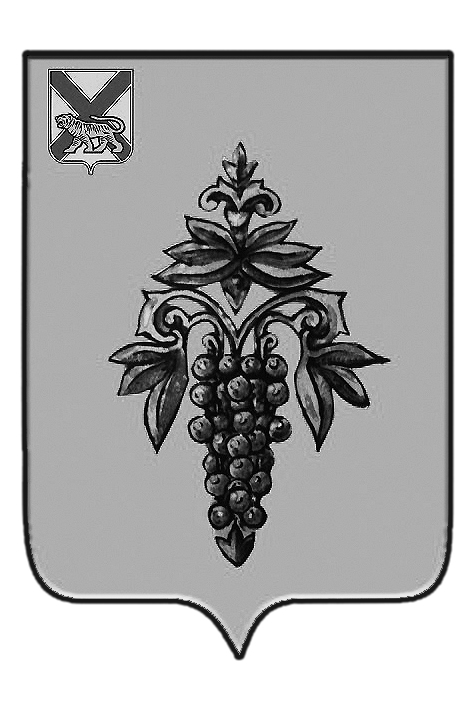 ДУМА ЧУГУЕВСКОГО МУНИЦИПАЛЬНОГО ОКРУГА проектР  Е  Ш  Е  Н  И  ЕО внесении изменений в некоторые  решенияДумы Чугуевского муниципального округа Принято Думой Чугуевского муниципального округа«» август 2020 годаСтатья 1. 1.1.Внести в решение Думы  Чугуевского муниципального округа от 02 июня  2020 года  № 46-НПА «О внесении изменений в решение Думы Чугуевского муниципального района от 24.03.2020 №525 «Об установлении предельного размера выплаты компенсации за использование муниципальными служащими личного транспорта в служебных целях и возмещения расходов, связанных с его использованием» (далее Решение) следующие изменения:статью 2 изложить в следующей редакции:«Статья 2.Настоящее решение вступает в силу со дня его официального опубликования.»;1.2. Внести в решение Думы Чугуевского муниципального округа от 02 июня 2020 № 43-НПА «Порядок получения муниципальными служащими органов местного самоуправления Чугуевского муниципального округа разрешение представителя нанимателя ( работодателя) на участие на безвозмездной основе в управлении некоммерческой организацией»  (далее Порядок) следующие изменения:а) часть 2 Порядка изложить в следующей редакции:«2. Настоящий Порядок применяется к случаям получения муниципальными служащими в соответствии с подпунктом «б» пункта 3 части 1 статьи 14 Федерального закона от 02.03.2007 №25-ФЗ «О муниципальной службе в Российской Федерации» разрешения представителя нанимателя (работодателя) на участие на безвозмездной основе в управлении некоммерческой организацией, кроме участия в управлении политической партией, органом профессионального союза, в том числе выборным органом первичной профсоюзной организации, созданной в органе местного самоуправления Чугуевского муниципального округа, аппарате избирательной комиссии Чугуевского муниципального округа, участия в съезде (конференции) или общем собрании иной общественной организации, жилищного, жилищно- строительного, гаражного кооперативов, товарищества собственников недвижимости.»;б) часть 5 Порядка исключить;часть 6,7,8,9,10  считать соответственно частью 5.,6.7.8.9;в) в абзаце первом части 7 Порядка слова «со дня регистрации» заменить словами «со дня поступления»;г) абзац пятый  части 7 Порядка исключить;д) в части 9 Порядка слова «путем ознакомления с резолюцией» исключить.Статья 2.Настоящее решение вступает в силу со дня его принятия и подлежит официальному опубликованию.Глава Чугуевского муниципального округа				 		     		Р.Ю. Деменев